§3612.  ResubmissionIf the proposed articles of agreement are adopted by one or more of the member districts but rejected by one or more of the member districts, the state boards may resubmit them, in the same form as previously submitted, to the rejecting member districts, in which case the school boards thereof shall resubmit them to the voters in accordance with section 3611.  An affirmative vote in accordance therewith shall have the same effect as though the articles of agreement had been adopted in the first instance.  In the alternative, the state boards may either discharge the planning committee, or refer the articles of agreement back for further consideration to the same or a reconstituted planning committee, which shall have all of the powers and duties as the planning committee as originally constituted.  [PL 1981, c. 693, §§ 5, 8 (NEW).]SECTION HISTORYPL 1981, c. 693, §§5,8 (NEW). The State of Maine claims a copyright in its codified statutes. If you intend to republish this material, we require that you include the following disclaimer in your publication:All copyrights and other rights to statutory text are reserved by the State of Maine. The text included in this publication reflects changes made through the First Regular and First Special Session of the 131st Maine Legislature and is current through November 1, 2023
                    . The text is subject to change without notice. It is a version that has not been officially certified by the Secretary of State. Refer to the Maine Revised Statutes Annotated and supplements for certified text.
                The Office of the Revisor of Statutes also requests that you send us one copy of any statutory publication you may produce. Our goal is not to restrict publishing activity, but to keep track of who is publishing what, to identify any needless duplication and to preserve the State's copyright rights.PLEASE NOTE: The Revisor's Office cannot perform research for or provide legal advice or interpretation of Maine law to the public. If you need legal assistance, please contact a qualified attorney.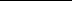 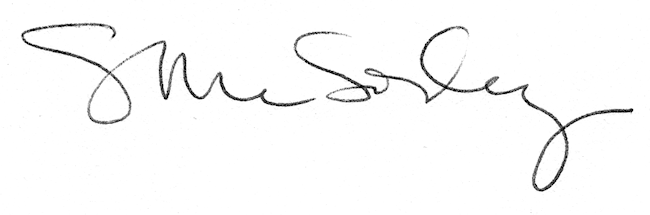 